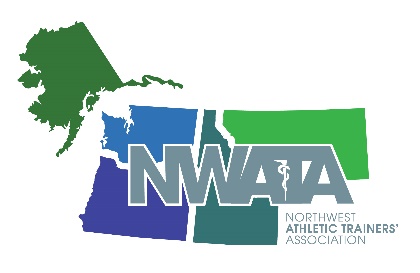 NWATA - District 10 Virtual Zoom Member Meeting MinutesMonday, June 29, 2020  - 7pm MountainCalled to order: 7:00 PM MountainIn attendance:  68 MembersApproval of June 25, 2019 Meeting Minutes from Las Vegas, Nevada	37 approved (all voted) – Minutes are approved. Secretary’s Report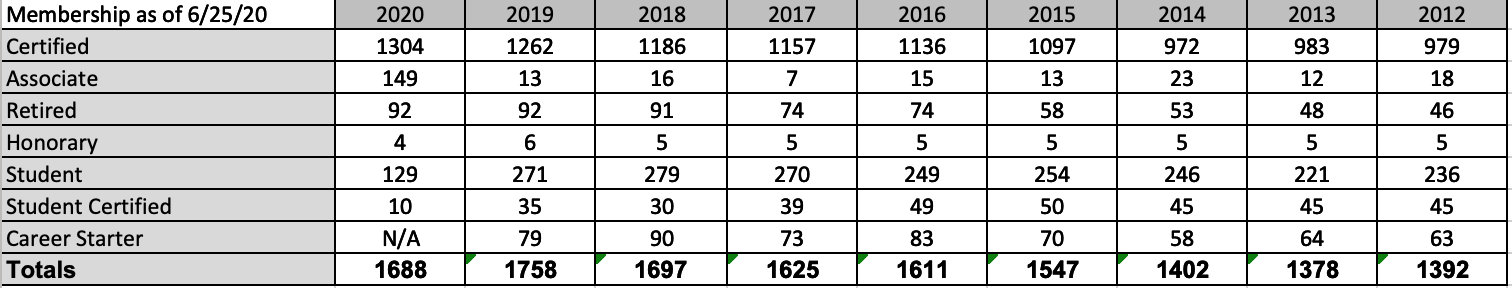 Treasurer’s Report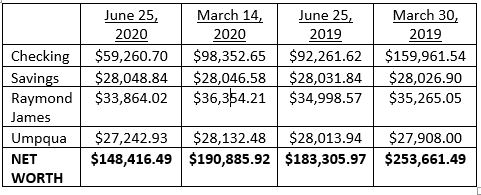 In 2019-20 we were able to draw $1500 from the Raymond James investment account to go toward our $8,000 in scholarships that we award and $1000 from the Umpqua investment account to go toward the general budget. 2020 NWATA Annual Meeting and Clinical Symposium to be held in Boise in March was cancelled.  Some costs for the 2020 meeting can be rolled over and will help reduce operating costs of the 2021 meeting in Bellevue. This budget also accounts for the $17,500 deposit that has been paid over the past three years per our contract with The Boise Centre and will be credited toward our meeting in Boise in 2024.  As a result of canceling the 2020 annual meeting we ended up with a meeting budget deficit of $21,462.30 compared to our expected surplus. Our operating budget separate from the annual meeting budget was a surplus of $7602 for fiscal year 2019-20. Due to the pandemic the market has also been affected which includes our investment accounts. We have a stable investment plan and will continue to work with our respective account advisers to ensure our investments remain in alignment with the goals of the NWATA investment planning.NWATA Meetings Update – Dani Moffit – 2021 NWATA meeting in Bellevue, March 12-13, Workshops on the 11th and 14th.  ICEU Virtual Platform for providing CEUs online.  This will bring money directly back to the district/states.  Call for proposals will come out at the beginning of August.NWATA Student Senate Update – Maddy Hiatt (Student Senate President).  Working on a theme for the student symposium.  NATA Foundation Update - Jimmy Whitesel Scholarship fully funded and endowed.  My Cleats My Cause – Seahawks/Dave Stricklin and Seahawk TE Will Dissley.  NBATA Foundation of $1000 lead by the Portland trail Blazers head AT Geoff Clark.  Donate a Photo through J&J for the NWATA foundation.  Corn Hole tournament will be held in Bellevue at the 2021 NWATA District Meeting.NATAPAC Update - 2019 donations - $4,427.14.  Welcome to Tom Bair, our new NATAPAC NWATA Chair.NWATA District 10 News and UpdatesNWATA Committee UpdatesInternational Committee - The IC has created new resources related to COVID-19 combating detraining & educating patients/clients about xenophobiaResearch Committee - Congratulations to our 2019-2020 research grant winner Shane Murphy  - “Utilizing Wearable Sensors to Determine Joint Kinematics during Dynamic Tasks of a Return to Sport Protocol”. Student Leadership Committee VNATA Student Symposium – Will be virtual symposium, July 13-16 will be live and then recorded for 60 days.  Free for all studentsNATA Chats – Will happen on June 30th on Facebook Live, students will be asking our candidates questions.Upcoming PEC Panel – 5 Athletic Trainers to discuss how COVID-19 effects clinical education.State President ReportsAlaska - vAATA State Meeting will be july 24th 8-12pm AKST.  Alaska ATs assisted with community screening since March.  ATs working with school districts to assist with mitigation plans and navigating through RTP.  Idaho - IATA Virtual State Summer Symposium will be July 25th 8am – 12pm (4 CEs)  Conducted our 2nd Hit the Hill Day.  Updated IATA by-laws.  Idaho won the NATA GAC Dan Campbell award.  Montana - The MTATA split the secretary/treasurer position in the fall of 2019.  Dustin Burton, MBA, LAT, ATC, CSCS was elected as the new MTATA Secretary.   Hosted the virtual MTATA Meeting June 10 – 12 (4 CEs )Oregon - Legislative Action – SB 742: Licensure & updated practice act 0 Started January 2, 2020.  SB 4140: Return to Learn concussion bill (ODE) - The bill to require the ODE to develop an academic accommodations form for returning to school following a brain injury was signed by the Governor. Washington - Success in Washington during COVID-19, in that we were successfully able to work with the Department of Health and L&I to have athletic trainers added to the list of approved providers with L&I to be able to bill and be reimbursed for telerehab..  State clinical symposium has moved to a virtual symposium on July 18 starting at 8:30am PDT. 5 CEU's  with 3 EBP CEUs pending EBP approval . Member RecognitionOutgoing ChairsNATAPAC D10 Director - Dana GunterNATA ECE D10 Representative - Suzette NynasNATA EDAC Chair - Grant WilsonNWATA GAC - Lynne YoungNWATA Meetings Coordinator - Aaron KilfoyleNATA PPEC D10 Representative - James MayCOPA – Luke BahnmaierNATA PDC D10 Representative - Jonathon HuweNWATA SSAT Chair - Shelly JonesWelcome our Incoming ChairsNATAPAC D10 Director - Tom BairNWATA GAC - Sam JohnsonNATA PDC D10 Representative - Emily NorcrossNWATA SSAT Chair - Lynne YoungMeetings Coordinator – To be filledPPEC – To be filledNWATA ScholarshipsNWATA Post-Professional Scholarship - Colin Mulligan - OSURichard Irvin Professional Scholarship - Macaylea Mitchell - OSUNaseby Rhinehart Professional - Ryan Clark - UIBill Robertson Professional Scholarship - Shay Hannigan-Luther - OSUBob Peterson Post-Professional  - Madison Hiatt - BSUSt. Luke’s Emerging Practice - Molly Murphy - OSUNWATA Family - Mira Wibel – Spokane Classical Christian SchoolNWATA AwardsNWATA Research Grant - Shane Murphy, PhD, LAT, ATCNWATA New Horizon Award - Kaleb BirneyNWATA Service Award - Sam Johnson, PhD, ATCNWATA ElevATe - Larry Howe, Lisa Kenney, Valerie MoodyNWATA Directors Award - Greg Hill, Jennifer Krug	NATA AwardsNATA SSATC District 10 Athletic Trainer of the Year - Kari Cunningham, ATC, Sunset High School, OregonAthletic Training Service - Sam Johnson, PhD, ATCMost Distinguished Athletic Trainer - Cari Wood, ATCDirector’s ReportNATA Covid-19 Resources - All NATA Committee Created Resources for COVID-19 can be found on the NATA Home PageNATA Spine Injury Sport Group - NATA Spine Injury in Sport Group materials were recently releasedNATA AYOR - Becoming a powerful resource especially in light of what is going on regarding COVID-19 and HS/College programs losing ATsStrategic Partners – Gave updates on all partners of strategic allianceRegulatory UpdateNATA submitted comments on - Pain Management Best Practices Inter-Agency Taskforce, CMS Opposing move of OTS orthotic products into competitive bidding, CMS in response to Medicare Advantage Call Letter and non-opioid pain management practices, DOD’s proposed rule for TRICARE and the prescribing of PT, OT, ST and other allied health professionals to support the inclusion of ATsMedicare Enrollment/Billing Privileges and Medicaid Managed Care - Promote efforts to obtain data to demonstrate value of AT provided medical care.  Committed to extending Medicare enrollment and billing privileges to certified ATs .  Use data obtained from its TPRI and ACO demonstration projects to promote the coverage of ATs by Medicaid Managed Care PlansDepartment of Labor Occupational Licensure - Actively opposed deregulation of ATs and other healthcare providers.  Continue building relationships with NCSL, ALEC, NGA, DOL and other to ensure appropriate licensure and portabilityOccupational Safety - Continue monitoring/evaluating new OSHA Policies, Ensuring they don’t impede on the AT’s ability to provide services for workers employed in industrial settingsNATA Board of Director ActionsApproved funding for the SAAC Leadership Fellow ProgramApproved the formation of the NATA Athletic Training and Public Health Integration Task Force - Mark Hoffman is the chairApproved the DST Committee Allied Health Professional Benchmark Project - A resource that compares other allied healthcare professions benchmarking their member dues, benefits and annual meeting provided to their membersEndorsed the multi-association document “Return to Sports and Exercise during the COVID-19 Pandemic: Guidance for High School and Collegiate Athletic Programs” - ACSM, AMSSM, AOSSM, CSCCa, GSSI, KSI, NATA, NCSSIR, NFHS, NSCA, US SoccerOccupational Safety Continue monitoring/evaluating new OSHA Policies Ensuring they don’t impede on the AT’s ability to provide services for workers employed in industrial settingsApproved the formation of the NATA Infections Disease Control Taskforce - Tasked with developing Infections and Disease control recommendations for the Collegiate and Secondary School Setting.District 11 approved – Illinois, Minnesota, Wisconsin.  Will begin Jan 1, 2022Future Meetings – 2021 – Orlando, 2022 – Philadelphia, 2023 - IndianapolisNATA Presidential Election – Voting to take place July 1-July 31NWATA Old BusinessBen Henry will roll off Secretary and Chandra Lovejoy will assume Secretary roll.NWATA New BusinessAccepting Nominations for NWATA Treasurer - Send Letter of Interest and Current Vitae to Cari Wood at cari.wood@redmondschools.org Due July 31, 2020.  Election will run September 1 – 30, 2020Adjourn: Ben made a motion to adjourn the meeting, Second – Craig. Meeting adjourned at 8:35pm Mountain